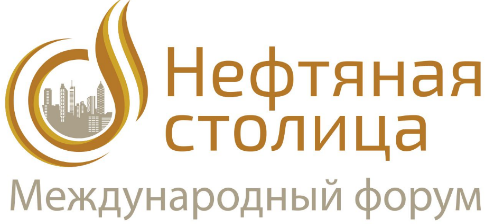 Положение о конкурсе инновационных проектов второго Международного молодежного научно-практического форума «Нефтяная столица»1. Общие положения1.1. Настоящее положение определяет порядок и условия проведения конкурса инновационных проектов (далее – конкурс). 1.2. Целью конкурса является выявление лучших инновационных технологий, материалов, изделий для применения в нефтегазодобывающей промышленности, коммунальном хозяйстве, социальной сфере для получения существенного социально-экономического эффекта, а также выявление наиболее интересных бизнес-планов проектов для развития отраслей экономики.1.3. Основной задачей конкурса является отбор инновационных проектов, обладающих высоким потенциалом коммерциализации, учитывающие специфические природно-климатические условия региона, отвечающие повышенным экологическим требованиям. 1.4. Общая информация о конкурсе, условия участия в конкурсе, требования к проектам, форма заявки для подачи проектов размещены на сайте второго Международного молодежного научно-практического форума «Нефтяная столица» (далее – Форум) https://oilcapital.admhmao.ru. 2. Участники конкурса2.1. На конкурс могут подать заявки следующие категории участников:Малые инновационные предприятия – разработчики и производители инновационной продукции.Предприятия – резиденты технопарков, инновационно-технологических центров, других организаций инновационной инфраструктурыМалые инновационные предприятия учреждений высшего образования.Команды университетов, организаций и предприятий, представляющие инновационные разработки.Иные разработчики инвестиционных проектов.3. Направления конкурса3.1. Конкурс проводится по следующим направлениям:3.1.1. Нефтегазовые технологии (технологии разведки, разработки месторождений полезных ТРИЗ, их добычи и транспортировки; технологические решения для нефтегазовой промышленности, переработка природного и попутного нефтяного газа).3.1.2. Промышленные технологии и технологии безопасного производства:- строительные технологии; технологии для различных видов транспорта; технология переработки кварцевого песка, глины, торфа и иных местных строительных материалов; технологии в агропромышленном комплексе; - новые технологии сортировки и переработки бытовых и промышленных отходов; технологии мониторинга и прогнозирования состояния окружающей среды, предотвращения и ликвидации ее загрязнения; технологии предупреждения и ликвидации разливов нефти и нефтепродуктов; новые технологии сортировки и переработки бытовых и промышленных отходов.3.1.3. Экология. Зеленые технологии (экологический мониторинг, бережливое производство, современные технологии, обеспечивающие минимизацию негативного воздействия на окружающую среду, эффективная система производственного контроля и государственного надзора).4. Порядок проведения конкурса4.1. Порядок проведения конкурса предусматривает два этапа отбора проектов. 4.2. На первом этапе осуществляется прием заявок. Срок – до 04 февраля 2019 года.4.2.1. Сбор заявок на участие в конкурсе производится путем заполнения заявки в соответствии с установленной формой 
(Приложением 1). Оформление проекта должно соответствовать установленным требованиям (Приложение 3).4.2.2. Для экспертизы и оценки поданных на конкурс проектов формируется конкурсная комиссия, в состав которой входят: представители исполнительных органов государственной власти, научных организаций, организаций инновационного бизнеса по тематике конкурса. Состав конкурсной комиссии утверждается Оргкомитетом Форума. 4.2.3. Все поданные на конкурс проекты направляются в конкурсную комиссию для получения экспертных заключений и оценок. Отбор проектов для последующей защиты конкурсная комиссия проводит до 
15 февраля 2019 года. 4.2.4. Оценка проектов осуществляется по балльной системе в соответствии с установленными критериями. 4.2.5. Основные критерии отбора проектов: «коммерческий потенциал», «техническая реализуемость», «новизна», «практическая значимость», «апробация, внедрение в производство», «экологичность». Оценка проектов по каждому из критериев производится по пятибалльной шкале. 4.2.6. На основе полученных оценок проекты ранжируются, и, для дальнейшего более подробного рассмотрения, отбираются 20 из них, получивших наивысшие оценки и положительные заключения экспертов. 4.3. Второй этап конкурса проводится в рамках Форума – 
21-22 февраля 2019 года, в форме очной защиты презентаций 
бизнес-проектов перед конкурсной комиссией. 4.3.1. Конкурсная комиссия оценивает инновационные проекты путем заполнения листов голосования (Приложение 2), которые содержат критерии конкурса, установленные пунктом 4.3.5 настоящего положения. 4.3.2. Победитель выявляется в каждой номинации по наибольшей сумме набранных баллов по всем критериям.4.3.3. Решение конкурсной комиссии оформляется протоколом, в котором отражаются результаты голосования, наименование победителей конкурса и набранные ими баллы. Конкурсная комиссия определяет 
3 призовых проекта по каждому направлению.4.3.4. Проектам-победителям предоставляется финансовая поддержка в размере:за 1-е место – 150 000 рублей,за 2-е место – 100 000 рублей,за 3-е место – 50 000 рублей.